 Анотація на вибіркову навчальну дисципліну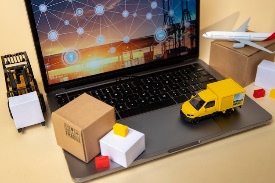 «Бізнес-логістика»Рівень вищої освіти – третій рівень вищої освіти (доктор філософії)Галузь знань 07 Управління та адмініструванняСпеціальність 073 Менеджмент Освітньо-наукова програма  073 Менеджмент Кількість кредитів – 5 ЄКТСРік підготовки – 2, семестр – 3 Компонента освітньо-наукової програми: вибірковаМова викладання: українська Викладач: Виговський Володимир Георгійович, кандидат економічних наук, доцент; е-mail: ek_vvg@ztu.edu.uaОпис дисципліниВ результаті вивчення дисципліни вільного вибору «Бізнес-логістика» здобувачі отримують теоретичні знання щодо сутності бізнес-логістики, засади та принципи формування комерційних логістичних утворень та систем, особливості комерційної діяльності та управління логістичними процесами на всіх розвитку бізнесу тощо. Тому запропонований курс є важливим для формування висококваліфікованого фахівця у сфері управління підприємствами.Метою навчальної дисципліни є забезпечення достатнього рівня компетенцій майбутніх спеціалістів у науковому обґрунтуванні та прийнятті оптимальних управлінських рішень з логістики із використанням сучасних інформаційних технологій.Завданнями вивчення навчальної дисципліни є: розуміння сутності логістичної концепції управління товарорухом;формування системи контролю за станом запасів;ознайомлення з особливостями управління запасами в логістичній системі;вивчення методів розробки стратегії логістичного управління виробничо-комерційної діяльністю підприємства;ознайомлення з основами проєктування систем руху товару;дослідження інформаційних технологій і систем в бізнес-логістиці;ознайомлення з особливостями проведення моніторингу логістичних витрат на підприємстві.В результаті вивчення дисципліни здобувач має знати: основні функції бізнес-логістики; проєктування і оптимізація бізнес-процесів логістичних систем; специфіку логістичного підходу до управління матеріальними і пов'язаними з ними інформаційними потоками; принципи побудови логістичних систем; місце служби логістики в структурі управління підприємством основних завдань підприємницької логістики в області закупівель, транспортування, складування та реалізації, а також методи їх вирішення; принципи побудови інформаційних систем в підприємницькій логістиці; сучасні технології управління інформаційними потоками; ключові питання і процедури розробки логістичної стратегії підприємства.Вміти: визначати фактори що впливають на підприємницьку логістику; моделювати та проєктувати логістичні системи з урахуванням оптимізованих процесів; проводити економічну оцінку ефективності функціонування логістичної системи; управляти фінансовими потоками в підприємницькій діяльності підприємства; ставити і вирішувати завдання підвищення конкурентоспроможності підприємства на базі логістичної оптимізації управління матеріальними потоками.Результатом вивчення дисципліни є набуття студентами таких компетенцій: застосовувати теоретичні знання у майбутній практичній діяльності; узагальнювати набутий досвід з бізнес-логістики в діяльності підприємств; організовувати логістичні процеси на підприємствах із використанням сучасного інструментарію; організовувати та координувати зусилля команди, яка здійснює логістичні процеси на підприємстві.Основна літератураОсновна літератураАнікін Б. О., Тяпухин О. П. Комерційна логістика. підручник. Київ: Центр учбової літератури. 2019. 432 с.Біловодська О.А. Логістика: теорія та практика: навч. посіб. Київ: Центр учбової літератури, 2018. 356 с.Живець А.М., Комліченко О.О., Наконечна В.І. Комерційна діяльність: підручник. Львів. 2018. 308 с.Малюта Л.Я., Шерстюк Р.П. Логістика : курс лекц. Тернопіль: ТНТУ, 2017. 139сМалюта Л.Я. Логістика : курс лекц. Тернопіль: ТНТУ, 2017. 120 с.Марченко В.М., Шутюк В.В. Логістика: підручник. Київ: Видавничий дім «Артек», 2018. 312 с..Посилкіна О.В., Баєва О.І., Онищенко Я.Г., Сагайдак-Нікітюк Р.В. Економіка логістики: навч.  посіб. Харків: НФаУ, 2018. 251 с.Синицина Г.А., Рачкован О.Д. Основи бізнесу та підприємницької діяльності : конспект лекцій. Харків : ХДУХТ, 2019. 93 с. URL:http://www.dut.edu.ua/uploads/l_2065_85675251.pdfДопоміжнаТранспорт і логістика. URL: http://translog.com.uaІнформаційні ресурси в мережі ІнтернетОфіційний сайт Верховної ради України [Електронний ресурс]. – Режим доступу: www.rada.gov.uaОфіційний сайт Національної бібліотеки України ім. В.І. Вернадського [Електронний ресурс]. – Режим доступу: www.nbuv.gov.uaОфіційний сайт урядового порталу Кабінету Міністрів України [Електронний ресурс]. – Режим доступу: www.kmu.gov.uaІнформаційні ресурси освітнього порталу Державного університету «Житомирська політехніка». URL: https://learn.ztu.edu.uaСайт Logist.FM. URL: https://logist.fm/.  Сайт LogisticinUkraine. URL: https://logistics-ukraine.com/Сайт Українського логістичного альянсу. URL: http://ulaonline.org/ua